Note to users: Industrial Production IndexDecrease in the Industrial Production Index (IPI) in Palestine during January 2020The overall IPI in Palestine reached 101.66 during January 2020 with a decrease of 6.65% compared to December 2019                       (Base Year     2018 = 100).IPI for January 2020 decreased due to the decrease in the activities of Manufacturing Industry by 10.29% which had a share of 82.98% of the total industry, and the activities of Water Supply, Sewerage, Waste Management and Remediation by 5.96% which had a share of 2.39% of the total industry, while the activities of Electricity, Gas, Steam and Air Conditioning Supply increased by 21.90% which had a share of 11.95% of the total industry, and the activities of Mining and Quarrying increased by 5.62% which had a share of 2.68% of the total industry.For more information, please contact:Palestinian Central Bureau of StatisticsP.O BOX 1647, Ramallah, Palestine.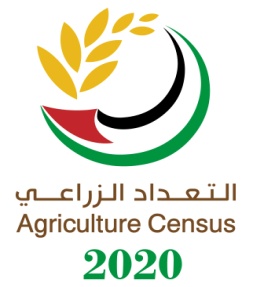 Tel:  (972/970) 2 2982700 Fax: ( 972/970) 2 2982710Toll free.: 1800300300E-Mail  diwan@pcbs.gov.psWeb-Site:  http://www.pcbs.gov.psIndustrial Production index for January 2020 has been revised accordance to latest international recommendations in this regard.Old press release